                                                                                  Załącznik nr 2 do  ZO-27/21/BD                                       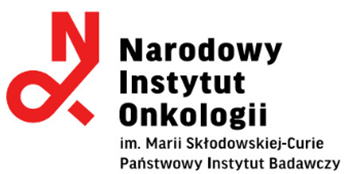 FORMULARZ CENOWY........................................................................Podpis i pieczątka imienna osoby upoważnionej do reprezentowania firmyL.p.Nazwa przedmiotu zamówienia/Rodzaj usługiLiczba próbek / szt.Cena jednostkowa netto za szt.Wartośćnetto PLNKwota podatku VATWartość  brutto PLN1.Przygotowanie i pomiar MS/MS poprzedzony rozdziałem peptydów w gradiencie 80 minut110ŁĄCZNA WARTOŚĆ: